§1812.  Acquire interests in land; eminent domain; leases with the United StatesWith the consent of the Governor and the commissioner, the director may acquire on behalf of the State land or any interests in land within this State, with or without improvements, by purchase, gift or eminent domain for purposes of holding and managing the same as parks or historic sites.  When acquiring land or interest in land, the director shall examine options for obtaining public vehicular access rights to the land.  If an acquisition is made that does not include guaranteed public vehicular access, the director shall describe the acquisition in the report required under section 1817 and the justification for that acquisition.  The right of eminent domain may not be exercised to take any area or areas for any one park that singly or collectively exceed 200 acres, nor may it be exercised to take any developed or undeveloped mill site or water power privilege in whole or in part or any land used or useful in connection therewith or any land being used for an industrial enterprise. The right of eminent domain may not be exercised without prior review by the joint standing committee of the Legislature having jurisdiction over conservation matters.  [PL 2009, c. 356, Pt. B, §1 (AMD).]Before exercising any eminent domain power, the bureau shall notify the owners of any lands proposed for acquisition and shall, at their request, afford those landowners the opportunity of a public hearing to testify as to the necessity and propriety of taking such lands.  [PL 1997, c. 678, §13 (NEW); PL 2011, c. 657, Pt. W, §7 (REV); PL 2013, c. 405, Pt. A, §24 (REV).]With the consent of the Governor and the commissioner and upon terms and conditions determined to be advantageous to the people of this State and consistent with this chapter, the director may negotiate and execute any lease or other agreement for the administration, maintenance, supervision, use and development of state parks that are acquired and owned by the Federal Government.  The director may, with like consent, accept on behalf of the State deeds of gift or other conveyances to lands or interests in lands suitable for administration, maintenance, supervision, use and development as state parks or historic sites under this subchapter. Such lands or interest in those lands, when so acquired, whether title thereto is in the United States or otherwise, are subject to administration, maintenance, supervision, use and development by the bureau during the terms of any lease or agreement under this section.  With respect to lands or interest in lands that are included in any park or parks acquired and owned by the Federal Government and administered under this subchapter, the State shall retain concurrent jurisdiction with the Federal Government in and over all such lands.  Any civil or criminal process issuing under the authority of this State may be executed on those lands in the same manner and to the same effect as if those lands were privately owned, and exclusive jurisdiction in and to those lands reverts to the State when they cease to be owned by the United States. Such lands are exempt from all taxes and assessments while they are the property of the United States.  [PL 1997, c. 678, §13 (NEW); PL 2011, c. 657, Pt. W, §7 (REV); PL 2013, c. 405, Pt. A, §24 (REV).]SECTION HISTORYPL 1997, c. 678, §13 (NEW). PL 2001, c. 466, §3 (AMD). PL 2009, c. 356, Pt. B, §1 (AMD). PL 2011, c. 657, Pt. W, §7 (REV). PL 2013, c. 405, Pt. A, §24 (REV). The State of Maine claims a copyright in its codified statutes. If you intend to republish this material, we require that you include the following disclaimer in your publication:All copyrights and other rights to statutory text are reserved by the State of Maine. The text included in this publication reflects changes made through the First Regular and First Special Session of the 131st Maine Legislature and is current through November 1, 2023
                    . The text is subject to change without notice. It is a version that has not been officially certified by the Secretary of State. Refer to the Maine Revised Statutes Annotated and supplements for certified text.
                The Office of the Revisor of Statutes also requests that you send us one copy of any statutory publication you may produce. Our goal is not to restrict publishing activity, but to keep track of who is publishing what, to identify any needless duplication and to preserve the State's copyright rights.PLEASE NOTE: The Revisor's Office cannot perform research for or provide legal advice or interpretation of Maine law to the public. If you need legal assistance, please contact a qualified attorney.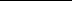 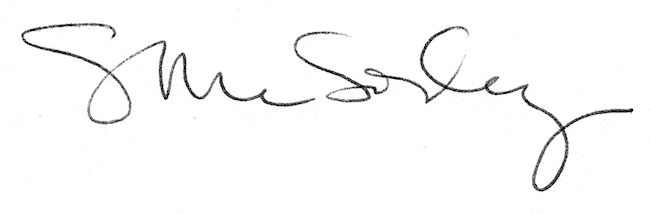 